ΠΑΡΑΡΤΗΜΑ V – Υπόδειγμα Οικονομικής Προσφοράς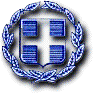 ΕΛΛΗΝΙΚΗ ΔΗΜΟΚΡΑΤΙΑ ΝΟΜΟΣ ΑΤΤΙΚΗΣΔΗΜΟΣ ΠΕΝΤΕΛΗΣ    Δ/ΝΣΗ ΤΕΧΝΙΚΩΝ ΥΠΗΡΕΣΙΩΝΤίτλος μελέτης: Σύμβουλος επικοινωνίας και help desk για τους πολίτες στο πλαίσιο του έργου: « ΥΠΟΓΕΙΩΣΗ ΕΝΑΕΡΙΩΝ ΔΙΚΤΥΩΝ ΜΕΣΗΣ (ΟΝΟΜΑΣΤΙΚΗ ΤΑΣΗ ΛΕΙΤΟΥΡΓΙΑΣ 20.000V) ΚΑΙ ΧΑΜΗΛΗΣ ΤΑΣΗΣ (ΟΝΟΜΑΣΤΙΚΗ ΤΑΣΗ ΛΕΙΤΟΥΡΓΙΑΣ 400V) ΕΝΤΟΣ ΤΩΝ ΔΙΟΙΚΗΤΙΚΩΝ ΟΡΙΩΝ ΤΟΥ ΔΗΜΟΥ ΠΕΝΤΕΛΗΣ ΚΑΙ ΟΜΟΡΩΝ ΔΗΜΩΝ»Αριθμός Μελέτης  62/2022 Τ.Υ. ΕΝΔΕΙΚΤΙΚΟΣ ΠΡΟΥΠΟΛΟΓΙΣΜΟΣ: 124.000,00 € ΣΥΜΠ. Φ.Π.Α. 24%ΕΝΤΥΠΟ ΠΡΟΣΦΟΡΑΣΤου Οικονομικού Φορέα …………….. με έδρα το ………., οδός ………. αρ. ……… Τ.Κ. …………. Τηλ. ………….  fax …………….……………………., ……/……./……Ο ΠΡΟΣΦΕΡΩΝΑ/ΑΠΕΡΙΓΡΑΦΗ ΔΑΠΑΝΗΣΜΟΝΑΔΑ ΜΕΤΡΗΣΗΣΠΟΣΟΤΗΤΑΤΙΜΗ ΜΟΝΑΔΑΣ (ΧΩΡΙΣ ΦΠΑ) €ΕΚΤΙΜΩΜΕΝΗ ΔΑΠΑΝΗΑ/ΑΠΕΡΙΓΡΑΦΗ ΔΑΠΑΝΗΣΜΟΝΑΔΑ ΜΕΤΡΗΣΗΣΠΟΣΟΤΗΤΑΤΙΜΗ ΜΟΝΑΔΑΣ (ΧΩΡΙΣ ΦΠΑ) €ΕΚΤΙΜΩΜΕΝΗ ΔΑΠΑΝΗΑΥπηρεσίες καθημερινής τηλεφωνικής εξυπηρέτησης (help desk) πολιτών και επιχειρήσεων από τις 8:00 έως τις 16:00(2 άτομα για 18 μήνες)AM36,00ΒΣχεδιασμός πλάνου δημοσιότητας – Εκτέλεση δράσεων δημοσιότηταςΒ.1Σχεδιασμός Επικοινωνιακής Εκστρατείας - Σύμβουλος επικοινωνίαςΑΜ15,00Β.2Προπαρασκευαστικές δράσειςΒ.2.1Παραγωγή κεντρικού μηνύματος και λογοτύπου εκστρατείαςΤΕΜ1,00Β.2.2Παραγωγή ψηφιακού έντυπου ενημερωτικού υλικού για την προβολή των δράσεων ΤΕΜ1,00Β.2.3Παραγωγή και διανομή ενημερωτικού φυλλαδίου για την εξοικείωση των δημοτών με τις νέες δράσεις, τις ορθές πρακτικές κ.λπ.ΤΕΜ12000,00Β.2.4Παραγωγή αφίσας για την εξοικείωση των δημοτών με τη νέα δράση, τις ορθές πρακτικές κ.λπ.ΤΕΜ200,00Β.2.5Διενέργεια γεωστοχευμένων ψηφιακών εκστρατειών ενημέρωσης στα μέσα κοινωνικής δικτύωσης.ΤΕΜ3,00Β.3Δράσεις στοχευμένης ενημέρωσης φορέων και κατοίκων σε ανοιχτούς χώρους  Β.3.1Δράσεις ενημέρωσης με stand σε περιοχές του Δήμου που θα γίνει η υπογείωσηΤΕΜ6,00Β.3.2Δελτία Τύπου τουλάχιστον ανά 3μηνο, με πληροφορίες για το έργο υπογειοποίησης του δικτύου και αναφορά στους δείκτες προόδου του.ΤΕΜ10,00Β.4Δράσεις ψηφιακής καμπάνιας σε μέσα κοινωνικής δικτύωσης και ψηφιακής πύλης ενημέρωσης κοινού με πληροφοριακό υλικό για το γενικό κοινόΤΕΜΒ.4.1Δημιουργία και συντήρηση ειδικής Ψηφιακής Πύλης ενημέρωσης κοινού με πληροφοριακό υλικό για το γενικό κοινό.ΤΕΜ1,00Β.4.2Δημιουργία Banner για διασύνδεση με άλλες ιστοσελίδες πχ Δήμου, τοπικών φορέων κοκ.ΤΕΜ1,00Β.4.3Ανανέωση υλικού στην ενημερωτικά πύλη με πληροφορίες.ΤΕΜ18,00ΣΥΝΟΛΟ  ΧΩΡΙΣ Φ.Π.Α.ΣΥΝΟΛΟ  ΧΩΡΙΣ Φ.Π.Α.ΣΥΝΟΛΟ  ΧΩΡΙΣ Φ.Π.Α.ΣΥΝΟΛΟ  ΧΩΡΙΣ Φ.Π.Α.ΣΥΝΟΛΟ  ΧΩΡΙΣ Φ.Π.Α.Φ.Π.Α. 24%Φ.Π.Α. 24%Φ.Π.Α. 24%Φ.Π.Α. 24%Φ.Π.Α. 24%ΓΕΝΙΚΟ ΣΥΝΟΛΟΓΕΝΙΚΟ ΣΥΝΟΛΟΓΕΝΙΚΟ ΣΥΝΟΛΟΓΕΝΙΚΟ ΣΥΝΟΛΟΓΕΝΙΚΟ ΣΥΝΟΛΟ